Что дает кадастровому инженеру в Иркутской области лидерство в рейтинге?24 июля 2023 г., в День кадастрового инженера, в Управлении Росреестра по Иркутской области прошло награждение лучших кадастровых инженеров Иркутской области. Благодарственные письма вручил руководитель Управления Росреестра по Иркутской области Виктор Петрович Жердев.Виктор Петрович поздравил всех профессионалов кадастровых работ с профессиональным праздником и отметил, что «сегодня специалисты Росреестра совместно с кадастровыми инженерами делают общее дело в интересах жителей Иркутской области, обеспечивая порядок и защиту прав на недвижимость, предотвращая неопределенность и спорные ситуации».Кадастровые инженеры в свою очередь говорили об эффективности ежедневного рабочего взаимодействия со специалистами Управления, что позволяет решать сложные вопросы оперативно, в режиме «здесь и сейчас».Кроме того, кадастровые инженеры отметили, что участие лидеров Рейтинга кадастровых инженеров, который составляет Управление, в акции «Кадастровый учет за 2 часа», является большой помощью в работе и создает определенные репутационные преимущества инженерам, оказывающим жителям Иркутской области наиболее качественные услуги.Нужно сказать, что процедура награждения лучших кадастровых инженеров в Управлении Иркутской области уже стала традиционной, кроме того, Рейтинг кадастровых инженеров составляется ежеквартально. Рейтинг размещается на сайте Росреестра и является общедоступным.Социально ориентированная акция «Кадастровый учет за 2 часа» введена Управлением Росреестра по Иркутской области с апреля 2023 года, но уже является популярной среди кадастровых инженеров-лидеров, кроме того, участие в акции также становится приятным сюрпризом для потребителей, ведь срок оказания государственной услуги «2 часа» встречается нечасто. Практика кадастрового учета за 2 часа носит бессрочный характер, поэтому Управление и впредь будет давать такую возможность лучшим кадастровым инженерам Иркутской области.При выборе кадастрового инженера поинтересуйтесь, участвует ли он в акции «Кадастровый учет за 2 часа», ведь это может свидетельствовать о высокой оценке качества его работы со стороны Росреестра.Пресс-служба Управления Росреестра по Иркутской области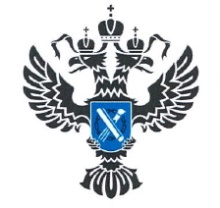 УПРАВЛЕНИЕ РОСРЕЕСТРАПО ИРКУТСКОЙ ОБЛАСТИ                   25 июля 2023 года                   25 июля 2023 года